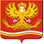           Администрация Михайловского муниципального образования                     ПОСТАНОВЛЕНИЕПОСТАНОВЛЯЕТ:Утвердить прилагаемый Порядок организации работ по ремонту и содержанию автомобильных дорог местного значения Михайловского муниципального образования.Постановление Главы Михайловского муниципального образования от 07.10.2011 № 122 «Об утверждении регламента содержания улично-дорожной сети на территории Михайловского муниципального образования» признать утратившим силу.Контроль за исполнением настоящего постановления оставляю за собой.Настоящее постановление опубликовать в газете «Муниципальный вестник» и разместить на официальном сайте администрации Михайловского муниципального образования в сети «Интернет».Глава Михайловского муниципального образования                                                            М.В. ПетуховУТВЕРЖДЕНПостановлением АдминистрацииМихайловского муниципального образованияот 31.08.2021 № 193Порядок организации работ по ремонту и содержанию автомобильных дорог местного значения Михайловского муниципального образования1. Общие положения1.1. Настоящий Порядок содержания и ремонта автомобильных дорог общего пользования местного значения (далее - Порядок) разработан в соответствии с Федеральным законом от 08.11.2007 № 257-ФЗ «Об автомобильных дорогах и о дорожной деятельности в Российской Федерации и о внесении изменений в отдельные законодательные акты Российской Федерации».1.2. В настоящем Порядке используются следующие основные понятия:Дорожная деятельность - деятельность по проектированию, строительству, реконструкции, капитальному ремонту, ремонту и содержанию автомобильных дорог;Ремонт автомобильной дороги - комплекс работ по восстановлению транспортно-эксплуатационных характеристик автомобильной дороги, при выполнении которых не затрагиваются конструктивные и иные характеристики надежности и безопасности автомобильной дороги;Содержание автомобильной дороги - комплекс работ по поддержанию надлежащего технического состояния автомобильной дороги, оценке ее технического состояния, а также по организации и обеспечению безопасности дорожного движения.Цели содержания автомобильных дорог общего пользования местного значения Михайловского муниципального образования (далее - автомобильные дороги):- поддержание бесперебойного движения транспортных средств по автомобильным дорогам;- поддержание безопасных условий движения транспортных средств по автомобильным дорогам;- обеспечение сохранности автомобильных дорог.1.3. Уполномоченным органом по организации  работ по ремонту и содержанию автомобильных дорог местного значения Михайловского муниципального образования выступает Администрация Михайловского муниципального образования (далее – Администрация).2. Классификация работ по ремонту и содержанию2.1. Перечень участков автомобильных дорог, подлежащих ремонту, определяется на основании: актов сезонных обследований, проводимых два раза в год, весной и осенью, специалистами Администрации.2.2. Назначение состава и видов работ производится в соответствии с классификацией работ по капитальному ремонту, ремонту и содержанию автомобильных дорог общего пользования и искусственных сооружений на них, утвержденной Приказом Министерства транспорта РФ от 16.11.2012 № 402 «Об утверждении классификации работ по капитальному ремонту, ремонту и содержанию автомобильных дорог общего пользования и искусственных сооружений на них». Дорожная деятельность на автомобильных дорогах осуществляется подрядной(-ыми) организацией(-ями), определенной(-ыми) в соответствии с требованиями Федерального закона от 05.04.2013 № 44-ФЗ «О контрактной системе в сфере закупок товаров, работ, услуг для обеспечения государственных и муниципальных нужд». Заказчиком по ремонту и эксплуатации автомобильных дорог является Администрация.3. Ремонт автомобильных дорог3.1. Ремонт автомобильных дорог проводится в целях восстановления их потребительских свойств путем возмещения износа покрытия, устранения деформаций и повреждений земляного полотна, дорожного покрытия, искусственных сооружений, элементов обстановки и обустройства автомобильных дорог.3.2. Ремонт автомобильных дорог осуществляется на основании актов обследований дорог и ведомостей дефектов, составляемых специалистами Администрации.Основанием для ремонта автомобильных дорог является несоответствие транспортно-эксплуатационных характеристик автомобильных дорог требованиям технических регламентов.4. Содержание автомобильных дорог4.1. Содержание автомобильных дорог включает комплекс работ по поддержанию надлежащего технического состояния автомобильных дорог, оценке их технического состояния, а также по организации и обеспечению безопасности дорожного движения.4.2. В комплекс работ по содержанию также входят постоянный надзор, текущие и периодические осмотры транспортно-эксплуатационного и технического состояния, ведение технического учета и паспортизации местных автомобильных дорог с целью получения данных о наличии дорог и дорожных сооружений, их протяженности и техническом состоянии для рационального планирования работ по содержанию и ремонту автомобильных дорог. По результатам обследований и паспортизации составляются паспорта об автомобильных дорогах и дорожных сооружениях.4.3. Администрация осуществляет:- постоянный надзор, текущие и периодические осмотры автомобильных дорог и дорожных сооружений;- технический учет и паспортизацию автомобильных дорог и дорожных сооружений;- определение цикличности и объемов работ по периодам содержания: зимнего и весенне-летне-осеннего на основании результатов оценки фактического состояния автомобильных дорог;- определение уровня содержания (высокий, средний, допустимый) в зависимости от социально-экономического значения, интенсивности движения, категории автомобильной дороги и объема выделяемых бюджетных средств;- заключение муниципальных контрактов на содержание автомобильных дорог в соответствии с законодательством Российской Федерации;- постоянный контроль за качеством содержания автомобильных дорог и ежемесячную приемку выполненных работ.5. Финансирование работ5.1. Дорожная деятельность в отношении автомобильных дорог осуществляется за счет средств бюджета муниципального образования, иных предусмотренных законодательством Российской Федерации источников финансирования.5.2. В случае, если предусмотренный на содержание и ремонт автомобильных дорог размер средств бюджета муниципального образования на очередной финансовый год и последующие периоды ниже потребности, определенной в соответствии с нормативами финансовых затрат на ремонт и содержание автомобильных дорог, Администрация муниципального образования разрабатывает сметные расчеты, в которых определяются виды и периодичность проведения работ по содержанию и ремонту автомобильных дорог и искусственных сооружений на них в пределах утвержденных бюджетных средств.6. Заключительные положения6.1. За нарушение настоящего Порядка должностные лица органов местного самоуправления несут ответственность в соответствии с действующим законодательством.6.2. Контроль за соблюдением настоящего Порядка осуществляется в соответствии с действующим законодательством.от 31.08. 2021 года                                                                     № 193                                                     Михайловск«Об утверждении Порядка организации работ по ремонту и содержанию автомобильных дорог местного значения Михайловского муниципального образования»В соответствии со статьями 17, 18 Федерального закона от 08 ноября 2007 г. № 257-ФЗ «Об автомобильных дорогах и о дорожной деятельности в Российской Федерации и о внесении изменений в отдельные законодательные акты Российской Федерации», Федеральным законом от 06.10.2003 № 131-ФЗ «Об общих принципах организации местного самоуправления в Российской Федерации», в целях обеспечения сохранности автомобильных дорог общего пользования местного значения Михайловского муниципального образования,